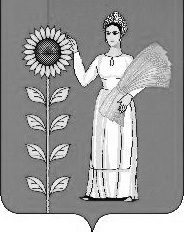 СОВЕТ ДЕПУТАТОВ СЕЛЬСКОГО ПОСЕЛЕНИЯТИХВИНСКИЙ СЕЛЬСОВЕТДобринского муниципального района Липецкой областиРоссийской Федерации19-я сессия VсозываР Е Ш Е Н И Е03.03.2022 г.                           д.Большая Плавица                     № 78– рс  О порядке предоставления помещений для проведения встреч депутатов Государственной Думы Федерального Собрания Российской Федерации, депутатов Липецкого областного Совета депутатов, депутатов Добринского муниципального района, депутатов  сельского поселения Тихвинский сельсовет  Добринского муниципального района Липецкой области   В соответствии с Федеральным законом от 06.10.2003 № 131-ФЗ «Об общих принципах организации местного самоуправления в Российской Федерации», Федеральным законом от 07.06.2017 № 107-ФЗ «О внесении изменений в отдельные законодательные акты Российской Федерации в части совершенствования законодательства о публичных мероприятиях», Уставом  сельского поселения   Тихвинский сельсовет,  администрация сельского поселения Тихвинский сельсовет Добринского муниципального  района           РЕШИЛ:1. Принять порядок предоставления помещений для проведения встреч депутатов Государственной Думы Федерального Собрания Российской Федерации, депутатов Липецкого областного Совета депутатов, депутатов Добринского муниципального района, депутатов  сельского поселения Тихвинский сельсовет  Добринского муниципального района Липецкой области   (Приложение № 1).2. Принять перечень помещений для проведения встреч депутатов Государственной Думы Федерального Собрания Российской Федерации, депутатов Липецкого областного Совета депутатов, депутатов Добринского муниципального района, депутатов  сельского поселения Тихвинский сельсовет  Добринского муниципального района Липецкой области (Приложение № 2).3. Принять перечень специально отведенных мест для проведения встреч депутатов Государственной Думы Федерального Собрания Российской Федерации, депутатов Липецкого областного Совета депутатов, депутатов Добринского муниципального района, депутатов  сельского поселения Тихвинский сельсовет  Добринского муниципального района Липецкой области (Приложение № 3).4.Направить указанный нормативный правовой акт главе сельского поселения для подписания и официального обнародования.3.Настоящее решение вступает в силу со дня его официального обнародования.Председатель  Совета депутатов сельского поселения Тихвинский сельсовет                                                         В.И.МакаричеваПриложение №1к решению Совета депутатов сельского поселения Тихвинский сельсовет Добринского муниципального района Липецкой области №78-рс от 03.03.2022ПОРЯДОКпредоставления помещений для проведения встреч депутатов Государственной Думы Федерального Собрания Российской Федерации, депутатов Липецкого областного Совета депутатов, депутатов  Добринского муниципального района,  депутатов  сельского поселения Тихвинский сельсовет Добринского муниципального района Липецкой области  1. Настоящий Порядок разработан в соответствии с ч. 5.3 ст. 40 Федерального закона от 06.10.2003 №131-ФЗ «Об общих принципах организации местного самоуправления в Российской Федерации» и определяет процедуру предоставления помещений для проведения встреч депутатов Государственной Думы Федерального Собрания Российской Федерации, депутатов Липецкого областного Совета депутатов, депутатов Добринского муниципального района Липецкой области, депутатов сельского поселения Тихвинский сельсовет   Добринского муниципального района Липецкой области (далее – депутаты) с избирателями в целях обеспечения реализации положений федеральных законов от 08.05.1994 №3-ФЗ «О статусе члена Совета Федерации и статусе депутата Государственной Думы Федерального Собрания Российской Федерации», от 06.10.1999 №184-ФЗ «Об общих принципах организации законодательных (представительных) и исполнительных органов государственной власти субъектов Российской Федерации», от 06.10.2003 №131-ФЗ «Об общих принципах организации местного самоуправления в Российской Федерации», Закона Липецкой области от 14.02.1995 №5-ОЗ «О статусе депутата Липецкого областного Совета депутатов».2. Встречи депутатов с избирателями в форме публичного мероприятия проводятся в соответствии с законодательством Российской Федерации о собраниях, митингах, демонстрациях, шествиях и пикетированиях, в том числе Федеральным законом от 19.06.2004 №54-ФЗ «О собраниях, митингах, демонстрациях, шествиях и пикетированиях», и отношения, связанные с их проведением, настоящим Порядком не регулируются.3. Перечень помещений, предоставляемых для проведения встреч депутатов с избирателями в соответствии с ч. 5.2 ст. 40 Федерального закона от 06.10.2003 №131-ФЗ «Об общих принципах организации местного самоуправления в Российской Федерации», определяется администрацией сельского поселения Тихвинский сельсовет  Добринского муниципального района Липецкой области (далее -  администрация) и размещается на официальном сайте администрации  в  информационно-телекоммуникационной сети «Интернет» с указанием режима работы (основной деятельности) организаций, являющихся правообладателями данных помещений.4. Для проведения встреч депутатов с избирателями предоставляются нежилые помещения, находящиеся в муниципальной собственности сельского поселения Тихвинский сельсовет, и включенные в перечень помещений для проведения встреч депутатов с избирателями.Помещения предоставляются депутатам для проведения встреч с избирателями на безвозмездной основе.5. Не позднее чем за семь рабочих дней до даты проведения встречи с избирателями депутат направляет либо представляет лично письменное заявление (Приложение) о предоставлении помещения для ее проведения в администрацию, в котором указываются цель проведения мероприятия, дата, время начала и окончания мероприятия, предполагаемое количество участников мероприятия, фамилия, имя, отчество, контактные данные лица, ответственного за организацию и проведение мероприятия, а также способ уведомления депутата либо лица, ответственного за организацию и проведение мероприятия, о предоставлении помещения.Форма заявления является приложением к настоящему Порядку.К заявлению прилагается копия документа, подтверждающего статус депутата.6. Регистрация и рассмотрение заявления депутата осуществляется уполномоченными должностными лицами администрации в соответствии с установленным порядком делопроизводства в день его поступления.7. Согласование порядка предоставления помещения для проведения встречи депутата с избирателями с руководителем организации, являющейся правообладателем помещения, осуществляется уполномоченными должностными лицами администрации.8. Уведомление о результатах рассмотрения заявления и согласовании вопроса предоставления помещения направляется депутату либо лицу, ответственному за организацию и проведение мероприятия,  администрацией в срок не позднее 3 рабочих дней со дня поступления заявления способом, указанным в заявлении о предоставлении помещения.9. Помещение депутату для проведения встречи с избирателями в указанные в заявлении дату и (или) время не может быть предоставлено в следующих случаях:- дата и (или) время проведения встречи назначены без учета режима работы режима (основной деятельности)  организации;- помещение в указанные время и дату предоставлено для проведения встречи с избирателями другому депутату, обратившемуся с заявлением ранее;- помещение в указанные время и дату предоставлено для проведения культурно-массового или иного официального мероприятия;- предполагаемое количество участников встречи превышает нормы предельной заполняемости помещения;- помещение находится в неудовлетворительном техническом состоянии, создающем угрозу жизни, здоровья и безопасности участников мероприятия, и приведение его в пригодное для проведения встречи депутата с избирателями состояние не представляется возможным к указанной в заявлении дате.10. В случае невозможности предоставить указанное в заявлении депутата помещение по основаниям, предусмотренным п. 9 настоящего Порядка, уполномоченное должностное лицо администрации в срок не позднее 3 рабочих дней со дня поступления заявления депутату либо лицу, ответственному за организацию и проведение мероприятия, способом, указанным в заявлении о предоставлении помещения, направляет предложение о предоставлении иного помещения из утвержденного перечня помещений, предоставляемых для проведения встреч депутатов с избирателями, либо о предоставлении указанного в заявлении помещения на другую дату или время проведения мероприятия.11. Предоставление иного помещения либо изменение даты и времени проведения мероприятия осуществляется с письменного согласия депутата.12. Проведение встреч депутатов с избирателями не должно препятствовать  осуществлению организацией, являющейся правообладателем помещения, основной деятельности.Глава сельского поселения Тихвинский сельсовет		                   А.Г.КондратовПриложение к порядку предоставления помещений для проведения встреч депутатов Государственной Думы Федерального Собрания Российской Федерации, Липецкого областного Совета депутатов, депутатов  Добринского муниципального района,  депутатов  сельского поселения Тихвинский сельсовет Добринского муниципального района Липецкой области                                                                    В администрацию сельского поселения Тихвинский сельсовет Добринского муниципального района Липецкой областиЗАЯВЛЕНИЕо предоставлении помещениядля проведения встречи депутата с избирателямиПрошу  предоставить  помещение, расположенное  по адресу: __________________________________________________________________для проведения встречи с избирателями.Проведение данной встречи с избирателями запланировано __________________________________________________________________(предполагаемые дата, время начала и окончания проведения встречи)Примерное число участников встречи ____________ человек(а).Ответственное лицо за организацию и проведение мероприятия ____________________________________________________________________________________________________________________________________             (фамилия, имя, отчество лица, номер контактного телефона и другие данные)О результатах рассмотрения заявления уведомление прошу направить __________________________________________________________________ (указываются фамилия, имя, отчество лица)__________________________________________________________________(указывается способ направления уведомления и соответствующий адрес)Проведение встречи с избирателями не повлечет нарушения осуществления  организацией, являющейся правообладателем помещения, основной деятельности.После окончания встречи с избирателями помещение и находящееся в нем имущество будет передано организации, являющейся правообладателем помещения,  в надлежащем состоянии в течение одного часа после завершения мероприятия.Приложение: на ____л.Депутат _____________________________________________________________  (наименование законодательного или представительного органа)__________________________________________________________________      __________________	  _________________________________________      (подпись)                                                       (фамилия, имя, отчество депутата)«___»__________________20___г.Приложение №2к решению Совета депутатов сельского поселения Тихвинский сельсовет Добринского муниципального района Липецкой области №78-рс от 03.03.2022ПЕРЕЧЕНЬпомещений для проведения встреч депутатов Государственной Думы Федерального Собрания Российской Федерации, депутатов Липецкого областного Совета депутатов, депутатов Добринского муниципального района, депутатов  сельского поселения Тихвинский сельсовет  Добринского муниципального района Липецкой областиПриложение №3к решению Совета депутатов сельского поселения Тихвинский сельсовет Добринского муниципального района Липецкой области №79-рс от 03.03.2022ПЕРЕЧЕНЬспециально отведенных мест  для проведения встреч депутатов Государственной Думы Федерального Собрания Российской Федерации, депутатов Липецкого областного Совета депутатов, депутатов Добринского муниципального района, депутатов  сельского поселения Тихвинский сельсовет  Добринского муниципального района Липецкой области№ п/пНаименование   помещения Адрес местонахождения 1.Зрительный зал Тихвинского Дома Культуры399433, Липецкая область, Добринский район, д.Большая Плавица, ул. Центральная, д.№85№№Наименование   специально отведенного места Адрес местонахождения 1.Территория Тихвинского Дома Культуры399433, Липецкая область, Добринский район, д.Большая Плавица, ул. Центральная, д.№85